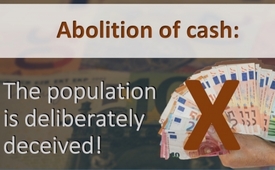 Abolition of cash: Population deliberately being deceived!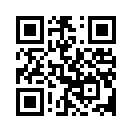 A public survey by the EU Commission revealed in 2017 that the majority of the population rejects cash caps. Tax evasion, terrorism and money laundering are demonstrably not prevented by a cash restriction. Nevertheless, cash abolition is being implemented step by step worldwide. Who is actually driving this development?Alexei Kireyev, Russian economist at the International Monetary Fund (IMF), drafted a working paper in March 2017, recommending an internationally concerted action by the governments on gradual and unnoticed abolition of cash. His recommendations very clearly reflect common enforcement policies of political goals. He says: Change the laws gradually and over a long period of time, so that the majority of people either do not realize it or barely accept it. This governing style, as recommended by Alexei Kireyev, is unfortunately not a conspiracy theory, but has been observed for many years. Against the well-being and will of the population, governments enforce goals and interests, e.g. by corporations or the financial oligarchy, who know no bounds in their pursuit of profit and power. This was also the case concerning the EU survey on cash limits. EU survey: Cash limits are rejected! In April 2017, the European Commission launched a public survey on cash limits. The result of this survey is quite impressive: 95% of the participants oppose cash limits at EU level. For 87% the possibility to pay anonymously is a basic freedom. Three-quarters think cash caps are ineffective in combating tax evasion, terrorism and money laundering. This clearly shows how the participants of the survey refuse restrictions on cash and how clearly the arguments submitted for upper cash limits are seen through. However, completely unimpressed by this, the EU continues further restricting cash payments. For example, on June 26, 2017, in Germany, the upper limit for anonymous cash payments was reduced from € 15,000 to € 10,000. The question arises: Why is the population still asked what they want at all? In India, Pakistan and Nigeria, the population is not asked either. There, the cash abolition is massively promoted by the financial elite. The abolition of cash is massively promoted by the financial elite. Bill Gates announced end of 2015 at a meeting of the US Treasury that he wants to completely change the payment system in India, Pakistan and Nigeria to cashless with his foundation, by the end of 2018. Since 2012, he has worked together with the Indian Central Bank towards this goal. To this end, the Gates Foundation, together with the US Development Assistance Agency (the “Better Than Cash Alliance”), set up an alliance to abolish cash. This alliance consists of 50 companies and organizations, mainly from the financial services sector. Rajiv Shah, head of this US Development Aid, has been named President of the Rockefeller Foundation following the successful Indian cash reform in 2016. Obviously, he had done a good job. The example of India shows how, behind the scenes, the global abolition of cash by the “so-called" financial elite is being driven forward massively. However, it also shows how high the influence of the super-rich must be on governments and supreme decision makers, so that Bill Gates can control the policies of countries like India according to his wishes. Cash Abolition: The population is deliberately being deceived! Restricting or eliminating the use of cash is usually justified with combating crime, corruption and terrorism. However, a study by the Deutsche Bank shows that illegal business and terrorist financing can hardly be stopped without cash. Countries such as Sweden, where cashless payments are very advanced, has a clear shift to cybercrime, usually with significantly higher levels of claims (for example, card fraud). Thus, the arguments justifying a cash restriction or abolition have been revieled to be a deception.from from rh., hag., gan., hrg.Sources:https://www.epochtimes.de/politik/europa/das-bargeld-unbemerkt-abschaffen-aus-einem-strategiepapier-des-iwf-a2092883.html

https://www.euractiv.de/section/finanzen-und-wirtschaft/news/warum-ein-bargeld-verbot-kaum-verbrechen-verhindert/

https://www.bundesbank.de/Redaktion/DE/Reden/2017/2017_03_07_thiele.html#doc393692bodyText4

http://norberthaering.de/de/27-german/news/785-gates-indien

http://opposition24.com/die-rockefellers-als-strippenzieher-hinter-indiens-bargeldabschaffung-australien-zieht-nach/300505

https://nonprofitquarterly.org/2017/01/05/rajiv-j-shah-named-new-president-rockefeller-foundation/

http://norberthaering.de/de/27-german/news/857-umfrageergebnis-bargeldobergrenze

https://derstandard.at/2000059214831/Oesterreicher-wollen-keine-Bargeldobergrenze

https://www.journalistenwatch.com/2017/06/30/obergrenze-fuer-bargeldzahlung-seit-montag-in-kraft/

http://www.jochen-roemer.de/Gottes%20Warnung/Hintergrund/Archiv/Beitraege/Endzeit/obergrenze-fuer-bargeldzahlung.pdfThis may interest you as well:---Kla.TV – The other news ... free – independent – uncensored ...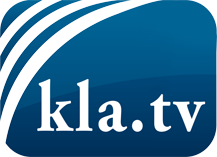 what the media should not keep silent about ...Little heard – by the people, for the people! ...regular News at www.kla.tv/enStay tuned – it’s worth it!Free subscription to our e-mail newsletter here: www.kla.tv/abo-enSecurity advice:Unfortunately countervoices are being censored and suppressed more and more. As long as we don't report according to the ideology and interests of the corporate media, we are constantly at risk, that pretexts will be found to shut down or harm Kla.TV.So join an internet-independent network today! Click here: www.kla.tv/vernetzung&lang=enLicence:    Creative Commons License with Attribution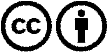 Spreading and reproducing is endorsed if Kla.TV if reference is made to source. No content may be presented out of context.
The use by state-funded institutions is prohibited without written permission from Kla.TV. Infraction will be legally prosecuted.